Welcome Poor Paddy HomeCharles J. Kickham (date unknown)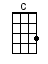 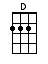 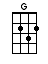 < SINGING NOTE:  D >INTRO:  < SLOWLY > / 1 2 3 / 1 2I [G] am a [D] true born [C] Irish-[G]manI'll [G] never de-[D]ny what I [G] amI was [G] born in [D] sweet Tipper-[C]ary [G] townThree [G] thousand [D] miles a-[G]way< A TEMPO >CHORUS:Hur-[G]ray me [D] boys hur-[G]ray [G]No [G] more do I [D] wish for to [C] ro-[D]amFor the [G] sun it will [D] shine in the [C] harvest [G] timeTo [G] welcome poor [D] Paddy [C] home [G]The [G] girls they were [D] gay and [G] frisky [G]They'd [G] take you [D] by the [C] hand [D]Sayin’ [G] Jimmy mo [D] chroi will you [C] come with [G] meAnd [G] welcome the [D] stranger [C] home [G]CHORUS:Hur-[G]ray me [D] boys hur-[G]ray [G]No [G] more do I [D] wish for to [C] ro-[D]amFor the [G] sun it will [D] shine in the [C] harvest [G] timeTo [G] welcome poor [D] Paddy [C] home [G][G] In came the [D] foreign [G] nation [G]And [G] scattered all [D] over our [C] land [D] The [G] horse, the [D] cow, the [C] goat, sheep and [G] sowFell [G] into the [D] strangers’ [C] hands [G]CHORUS:Hur-[G]ray me [D] boys hur-[G]ray [G]No [G] more do I [D] wish for to [C] ro-[D]amFor the [G] sun it will [D] shine in the [C] harvest [G] timeTo [G] welcome poor [D] Paddy [C] home [G]The [G] Scotsman can [D] boast of the [G] thistle [G]And [G] England can [D] boast of the [C] ro-[D]seBut [G] Paddy can [D] boast of his [C] Emerald [G] IsleWhere the [G] dear little [D] shamrock [C] grows [G]CHORUS:Hur-[G]ray me [D] boys hur-[G]ray [G]No [G] more do I [D] wish for to [C] ro-[D]amFor the [G] sun it will [D] shine in the [C] harvest [G] timeTo [G] welcome poor [D] Paddy [C] home [G]Hur-[G]ray me [D] boys hur-[G]ray [G]No [G] more do I [D] wish for to [C] ro-[D]amFor the [G] sun it will [D] shine in the [C] harvest [G] timeTo [G] welcome poor [D] Paddy [C] home [G]www.bytownukulele.ca